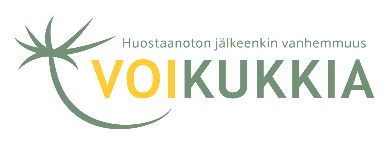 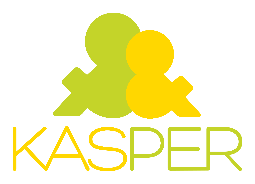 _______________________________________________________________________________________ VOIKUKKIA-vertaistukiryhmä  OHJAAJAN TYÖAIKA JA RYHMÄN KUSTANNUKSET_______________________________________________________________________________________ VOIKUKKIA-OHJAAJAN YHTEYSTIEDOT:Nimi: _______________________________________Sähköposti: _________________________________Puhelin: ____________________________________ Organisaatio: ________________________________Ammattinimike/ työtehtävä: _______________________________________________________________Osoite (koti / työ): _______________________________________________________________________Laskutusosoite: __________________________________________________________________________Y-tunnus: ___________________________________TEHTÄVÄTTYÖAIKA-ARVIOLOPULLINEN TYÖAIKA KUSTANNUSARVIOLOPULLINEN KUSTANNUSVertaistukiryhmän
ohjaus10 kertaa, á 3 h/kerta
= 30 hn. 580 €Yhteistyö, yhteydenotot ja palaverit7,5 – 14,0 h n. 145 – 290 €Yhteistyö, yhteydenotot ja palaverit7,5 – 14,0 h n. 145 – 290 €Tiedotus ja markkinointi
(esitteet, tiedotteet,
ilmoitukset)14,0 - 22,5 hn. 290 - 435 €Tiedotus ja markkinointi
(esitteet, tiedotteet,
ilmoitukset)14,0 - 22,5 hn. 290 - 435 €Ryhmätoiminnan
ennakkosuunnittelu7,5 – 14,0 h n. 145 – 290 €Ryhmätoiminnan
ennakkosuunnittelu7,5 – 14,0 h n. 145 – 290 €Ryhmien välillä tapahtuva
suunnittelu ja purku1,5 h x 10 kertaa
= 14,0 hn. 290 €Ryhmien välillä tapahtuva
suunnittelu ja purku1,5 h x 10 kertaa
= 14,0 hn. 290 €Arviointi ja raportointi7,5 – 14,0 h n. 145 – 290 €Ryhmäläisten
ennakkotapaamiset (10 x 1 h + puhelut 10 x 0,5 h + valmistautuminen
tapaamisiin  2 - 5 h ) =
n. 22,5 hn. 435 €Ohjaajan käytetty työaika
yhteensä105 h (14 tp.) – 135 h (18 tp.)n. 2030 – 2610€Ohjaajan käytetty työaika
yhteensä105 h (14 tp.) – 135 h (18 tp.)n. 2030 – 2610€Työnohjaus pari-
/ryhmätyönohjauksena3 – 5 krt, 1 – 1,5h/krt
= n. 3,5 – 7,5 hTyönohjaus: (n. 200 €/h) = n. 600 – 1000 €
Työaika: n. 75 – 145 €Muut kulut:
1. Tilavuokrat
2. Tarjoilut
3. Työvälineet ja tarvikkeet
4. Tiedotus ja markkinointi1. 300 – 500 €
2. 300 – 500 €
3. 200 – 400 €
4. 50 – 1000 €
Yhteensä: 850 – 2400 €Muut kulut:
1. Tilavuokrat
2. Tarjoilut
3. Työvälineet ja tarvikkeet
4. Tiedotus ja markkinointi1. 300 – 500 €
2. 300 – 500 €
3. 200 – 400 €
4. 50 – 1000 €
Yhteensä: 850 – 2400 €Ryhmänohjauksesta
aiheutuvat kaikki kulut
yhteensä:n. 3555 – 6155 €Ryhmänohjauksesta
aiheutuvat kaikki kulut
yhteensä:n. 3555 – 6155 €Käyttöohje: Laskennallisena kuukausipalkkana käytetty 2500 €/kk + 25 % sivukulut (v. 2012) Päiväpalkka on laskennallisesti 116 €/pvä, sivukuluilla yht. 145 €/pvä. Taulukko toimii VOIKUKKIA-vertaistukiryhmän budjettipohjana ja seurannan välineenä. HUOM! Arvioi ja lisää/täydennä taulukkoon omat ryhmätoiminnan kustannukset nykyisten todellisten kulujen ja työaikojen perusteella.
Taulukko tehty 13.2.2012 © VOIKUKKIA-verkostohanke. VOIKUKKIA 2017:laskelmassa olevat summat antavat vain suuntaaKäyttöohje: Laskennallisena kuukausipalkkana käytetty 2500 €/kk + 25 % sivukulut (v. 2012) Päiväpalkka on laskennallisesti 116 €/pvä, sivukuluilla yht. 145 €/pvä. Taulukko toimii VOIKUKKIA-vertaistukiryhmän budjettipohjana ja seurannan välineenä. HUOM! Arvioi ja lisää/täydennä taulukkoon omat ryhmätoiminnan kustannukset nykyisten todellisten kulujen ja työaikojen perusteella.
Taulukko tehty 13.2.2012 © VOIKUKKIA-verkostohanke. VOIKUKKIA 2017:laskelmassa olevat summat antavat vain suuntaaKäyttöohje: Laskennallisena kuukausipalkkana käytetty 2500 €/kk + 25 % sivukulut (v. 2012) Päiväpalkka on laskennallisesti 116 €/pvä, sivukuluilla yht. 145 €/pvä. Taulukko toimii VOIKUKKIA-vertaistukiryhmän budjettipohjana ja seurannan välineenä. HUOM! Arvioi ja lisää/täydennä taulukkoon omat ryhmätoiminnan kustannukset nykyisten todellisten kulujen ja työaikojen perusteella.
Taulukko tehty 13.2.2012 © VOIKUKKIA-verkostohanke. VOIKUKKIA 2017:laskelmassa olevat summat antavat vain suuntaaKäyttöohje: Laskennallisena kuukausipalkkana käytetty 2500 €/kk + 25 % sivukulut (v. 2012) Päiväpalkka on laskennallisesti 116 €/pvä, sivukuluilla yht. 145 €/pvä. Taulukko toimii VOIKUKKIA-vertaistukiryhmän budjettipohjana ja seurannan välineenä. HUOM! Arvioi ja lisää/täydennä taulukkoon omat ryhmätoiminnan kustannukset nykyisten todellisten kulujen ja työaikojen perusteella.
Taulukko tehty 13.2.2012 © VOIKUKKIA-verkostohanke. VOIKUKKIA 2017:laskelmassa olevat summat antavat vain suuntaaKäyttöohje: Laskennallisena kuukausipalkkana käytetty 2500 €/kk + 25 % sivukulut (v. 2012) Päiväpalkka on laskennallisesti 116 €/pvä, sivukuluilla yht. 145 €/pvä. Taulukko toimii VOIKUKKIA-vertaistukiryhmän budjettipohjana ja seurannan välineenä. HUOM! Arvioi ja lisää/täydennä taulukkoon omat ryhmätoiminnan kustannukset nykyisten todellisten kulujen ja työaikojen perusteella.
Taulukko tehty 13.2.2012 © VOIKUKKIA-verkostohanke. VOIKUKKIA 2017:laskelmassa olevat summat antavat vain suuntaaKäyttöohje: Laskennallisena kuukausipalkkana käytetty 2500 €/kk + 25 % sivukulut (v. 2012) Päiväpalkka on laskennallisesti 116 €/pvä, sivukuluilla yht. 145 €/pvä. Taulukko toimii VOIKUKKIA-vertaistukiryhmän budjettipohjana ja seurannan välineenä. HUOM! Arvioi ja lisää/täydennä taulukkoon omat ryhmätoiminnan kustannukset nykyisten todellisten kulujen ja työaikojen perusteella.
Taulukko tehty 13.2.2012 © VOIKUKKIA-verkostohanke. VOIKUKKIA 2017:laskelmassa olevat summat antavat vain suuntaaKäyttöohje: Laskennallisena kuukausipalkkana käytetty 2500 €/kk + 25 % sivukulut (v. 2012) Päiväpalkka on laskennallisesti 116 €/pvä, sivukuluilla yht. 145 €/pvä. Taulukko toimii VOIKUKKIA-vertaistukiryhmän budjettipohjana ja seurannan välineenä. HUOM! Arvioi ja lisää/täydennä taulukkoon omat ryhmätoiminnan kustannukset nykyisten todellisten kulujen ja työaikojen perusteella.
Taulukko tehty 13.2.2012 © VOIKUKKIA-verkostohanke. VOIKUKKIA 2017:laskelmassa olevat summat antavat vain suuntaaKäyttöohje: Laskennallisena kuukausipalkkana käytetty 2500 €/kk + 25 % sivukulut (v. 2012) Päiväpalkka on laskennallisesti 116 €/pvä, sivukuluilla yht. 145 €/pvä. Taulukko toimii VOIKUKKIA-vertaistukiryhmän budjettipohjana ja seurannan välineenä. HUOM! Arvioi ja lisää/täydennä taulukkoon omat ryhmätoiminnan kustannukset nykyisten todellisten kulujen ja työaikojen perusteella.
Taulukko tehty 13.2.2012 © VOIKUKKIA-verkostohanke. VOIKUKKIA 2017:laskelmassa olevat summat antavat vain suuntaaKäyttöohje: Laskennallisena kuukausipalkkana käytetty 2500 €/kk + 25 % sivukulut (v. 2012) Päiväpalkka on laskennallisesti 116 €/pvä, sivukuluilla yht. 145 €/pvä. Taulukko toimii VOIKUKKIA-vertaistukiryhmän budjettipohjana ja seurannan välineenä. HUOM! Arvioi ja lisää/täydennä taulukkoon omat ryhmätoiminnan kustannukset nykyisten todellisten kulujen ja työaikojen perusteella.
Taulukko tehty 13.2.2012 © VOIKUKKIA-verkostohanke. VOIKUKKIA 2017:laskelmassa olevat summat antavat vain suuntaaKäyttöohje: Laskennallisena kuukausipalkkana käytetty 2500 €/kk + 25 % sivukulut (v. 2012) Päiväpalkka on laskennallisesti 116 €/pvä, sivukuluilla yht. 145 €/pvä. Taulukko toimii VOIKUKKIA-vertaistukiryhmän budjettipohjana ja seurannan välineenä. HUOM! Arvioi ja lisää/täydennä taulukkoon omat ryhmätoiminnan kustannukset nykyisten todellisten kulujen ja työaikojen perusteella.
Taulukko tehty 13.2.2012 © VOIKUKKIA-verkostohanke. VOIKUKKIA 2017:laskelmassa olevat summat antavat vain suuntaaKäyttöohje: Laskennallisena kuukausipalkkana käytetty 2500 €/kk + 25 % sivukulut (v. 2012) Päiväpalkka on laskennallisesti 116 €/pvä, sivukuluilla yht. 145 €/pvä. Taulukko toimii VOIKUKKIA-vertaistukiryhmän budjettipohjana ja seurannan välineenä. HUOM! Arvioi ja lisää/täydennä taulukkoon omat ryhmätoiminnan kustannukset nykyisten todellisten kulujen ja työaikojen perusteella.
Taulukko tehty 13.2.2012 © VOIKUKKIA-verkostohanke. VOIKUKKIA 2017:laskelmassa olevat summat antavat vain suuntaaKäyttöohje: Laskennallisena kuukausipalkkana käytetty 2500 €/kk + 25 % sivukulut (v. 2012) Päiväpalkka on laskennallisesti 116 €/pvä, sivukuluilla yht. 145 €/pvä. Taulukko toimii VOIKUKKIA-vertaistukiryhmän budjettipohjana ja seurannan välineenä. HUOM! Arvioi ja lisää/täydennä taulukkoon omat ryhmätoiminnan kustannukset nykyisten todellisten kulujen ja työaikojen perusteella.
Taulukko tehty 13.2.2012 © VOIKUKKIA-verkostohanke. VOIKUKKIA 2017:laskelmassa olevat summat antavat vain suuntaaKäyttöohje: Laskennallisena kuukausipalkkana käytetty 2500 €/kk + 25 % sivukulut (v. 2012) Päiväpalkka on laskennallisesti 116 €/pvä, sivukuluilla yht. 145 €/pvä. Taulukko toimii VOIKUKKIA-vertaistukiryhmän budjettipohjana ja seurannan välineenä. HUOM! Arvioi ja lisää/täydennä taulukkoon omat ryhmätoiminnan kustannukset nykyisten todellisten kulujen ja työaikojen perusteella.
Taulukko tehty 13.2.2012 © VOIKUKKIA-verkostohanke. VOIKUKKIA 2017:laskelmassa olevat summat antavat vain suuntaaKäyttöohje: Laskennallisena kuukausipalkkana käytetty 2500 €/kk + 25 % sivukulut (v. 2012) Päiväpalkka on laskennallisesti 116 €/pvä, sivukuluilla yht. 145 €/pvä. Taulukko toimii VOIKUKKIA-vertaistukiryhmän budjettipohjana ja seurannan välineenä. HUOM! Arvioi ja lisää/täydennä taulukkoon omat ryhmätoiminnan kustannukset nykyisten todellisten kulujen ja työaikojen perusteella.
Taulukko tehty 13.2.2012 © VOIKUKKIA-verkostohanke. VOIKUKKIA 2017:laskelmassa olevat summat antavat vain suuntaaKäyttöohje: Laskennallisena kuukausipalkkana käytetty 2500 €/kk + 25 % sivukulut (v. 2012) Päiväpalkka on laskennallisesti 116 €/pvä, sivukuluilla yht. 145 €/pvä. Taulukko toimii VOIKUKKIA-vertaistukiryhmän budjettipohjana ja seurannan välineenä. HUOM! Arvioi ja lisää/täydennä taulukkoon omat ryhmätoiminnan kustannukset nykyisten todellisten kulujen ja työaikojen perusteella.
Taulukko tehty 13.2.2012 © VOIKUKKIA-verkostohanke. VOIKUKKIA 2017:laskelmassa olevat summat antavat vain suuntaa